О районном конкурсе программ «Лучший лагерь Тайшетского района»Уважаемые руководители!Управление образования администрации Тайшетского района информирует Вас о том, согласно плану работы Управления образования администрации Тайшетского района на 2016-2017 учебный год, с целью активизации деятельности лагерей дневного пребывания, выявления эффективных форм и методов работы с детьми в летний период с 1 марта по 20 апреля 2017 года проводится районный конкурс программ, реализуемых в лагерях дневного пребывания  «Лучший лагерь Тайшетского района». Материалы на конкурс необходимо направлять до 31.03.2017 года (согласно Положения).Положение о проведении конкурса прилагается.Просим использовать методические рекомендации по адаптации образовательных программ лагерей дневного пребывания для работы с несовершеннолетними, состоящими на профилактических учетах, направленных в информационном письме Управления образования от 22.02.2017 № 570.Приложение: 1 документ на 2 листах.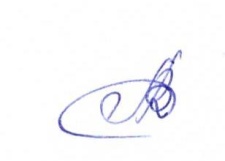 Начальник Управления образования администрации Тайшетского района 						Л.В. СемчишинаЗанина И.В.2-13-17ПОЛОЖЕНИЕо проведении конкурса программ «Лучший лагерь Тайшетского района»Общие положения1.1.  Районный конкурс программ, реализуемых в лагерях дневного пребывания Тайшетского района, проводится с целью активизации деятельности педагогической общественности по обновлению содержания работы временных детских коллективов, объединений, выявления эффективных форм и методов работы с детьми в каникулярный период.1.2.	Настоящее Положение определяет общий порядок проведения районного конкурса программ, реализуемых в лагерях дневного пребывания.1.3. 	Организаторами конкурса являются: Управление образования администрации Тайшетского района, районная межведомственная комиссия по организации отдыха, оздоровления и занятости детей и подростков.2. Цели и задачи конкурса 2.1.	Конкурс проводится с целью обеспечения прав детей на отдых, защиту жизни и здоровья в период отдыха детей и их оздоровления и последующего внедрения в практику наиболее эффективных, соответствующих разновозрастным интересам, запросам и потребностям современных детей программ в сфере организации детского отдыха и занятости, направленных на совершенствование и развитие системы отдыха детей и подростков. 2.2.	Задачи конкурса:- распространение опыта, эффективных форм и методов работы, используемых в период проведения летней оздоровительной компании;- сохранение, совершенствование и развитие системы отдыха и оздоровления детей и подростков на территории Тайшетского района;- поддержка педагогических инноваций в сфере летнего отдыха, оздоровления и занятости детей и подростков;- выявление и распространение положительного опыта деятельности по реализации программ в сфере отдыха, оздоровления и занятости детей и подростков;- совершенствование методов профилактики правонарушений среди подростков;- формирование банка данных программ по обеспечению летнего отдыха, оздоровления и  занятости детей и подростков.3. Участники конкурса.3.1.	Участниками конкурса являются образовательные организации Тайшетского района, на базе которых организованы лагеря дневного пребывания.4. Требования и критерии к оформлению программ.4.1. Материалы на конкурс принимаются в печатном варианте.4.2. Требования к оформлению программ:      1.Информационная карта программы: полное наименование программы;цель программы;образовательная область, в которой реализуется программа;специализация (профиль) программы;возраст и категория школьников, для которых предназначена программа;краткая информация об опыте работы по данной программе;кадровое обеспечение.2.Пояснительная записка.3. Описание разделов программы.4. Календарный план.5. Управленческая модель деятельности лагеря:- перечень услуг; - система жизнеобеспечения, охраны, противопожарной безопасности; - система организации питания;- система информирования общественности, в т.ч. детей и родителей, об уровне предоставляемых услуг и программах, реализуемых в лагере;     6. Организация деятельности временных объединений дополнительного образования детей.4.3. Критерии оценивания программ:- новизна и актуальность идеи;- педагогическая целесообразность (обоснование форм, методов и средств видов деятельности, сроков и степени реализации);- творческий подход к разработке программ;- соответствие требованиям Положения. Сроки проведения конкурса.Конкурс проводится с марта по апрель 2017 года.1 этап (1.03.2017 – 17.03.2017) – на уровне организаций (определение направления, оформление документации).2 этап (20.03.2017 – 31.03.2017) – прием документов на конкурс.3 этап (01.04.2017 – 20.04.2017) – рассмотрение поступившей документации комиссией, определение победителей конкурса.6. Подведение итогов конкурса и награждение победителей6.1. Итоги конкурса определяются трем лучшим материалам (согласно п. 5 настоящего положения).6.2. Материалы, представленные на конкурс, оцениваются членами жюри и по результатам победители награждаются дипломами 1,2,3 степени и ценными  подарками.6.3. Итоги конкурса утверждаются приказом Управления образования администрации Тайшетского района.6.4. Лучшие программы направляются на областной конкурс «Лучший лагерь Приангарья».Российская ФедерацияИркутская областьМуниципальное образование«ТАЙШЕТСКИЙ РАЙОН»Управление образованияАдминистрации Тайшетского района. Тайшет, ул. Шевченко 6Тел.: 2-17-03, 2-03-26E-mail:  raiono@irmail.ru_27.02.2017_ № _605_Руководителям общеобразовательных организаций Тайшетского района